AD – Secretos (Product: Secretos para una vida exitosa)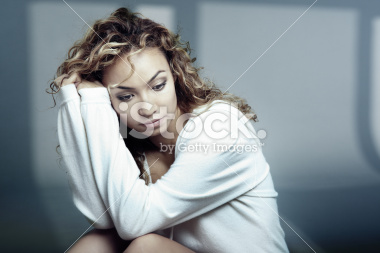 http://www.istockphoto.com/stock-photo-11013414-sad-latin-lady-before-shadows.php?st=ce14217Please crop the bottom of the photo so the knees are not shown:HEADLINE:	Transforma  {literalmente} la manera en que te ves y vives.COPY:	La mayoría de las mujeres luchan contra alguna forma de inseguridad.  ¿Te has sentido así?Secretos para una vida exitosa es un deleitable estudio de las verdades de Dios en el libro de Colosenses. Son principios bíblicos que te darán un mayor entendimiento de quién eres en Cristo y de cómo puedes interactuar confiadamente con otros. ¡Disfruta de las bendiciones que Dios tiene para ti, un paso seguro a la vez!(Place the following sentence as a separate note --- you can highlight it with a different color):Incluye preguntas para autoevaluarse y profundizar en estudios individuales o grupales.LOGO Portavozwww.portavoz.comLogo E-book